eggMONDAYMONDAYTUESDAYWEDNESDAYTHURSDAYFRIDAYBREAKFAST2¾ c WG Corn Flakes ½ c Pineapple Tidbits¾ c Milk	                                                           3½ WG Bagel & Cream Cheese     	¼  c Tropical Fruit Salad (Pineapple, ]Papaya, Guava½ c Milk                                                                  4½ WG English Muffin w Pc Jelly ¼  c Melon Salad  ½ c Milk                                                               5¾ c WG Scooter Cereal ¼  Banana ½ c Milk	61 WG Apple  Muffin¼ c Mandarin Oranges½ c MilkLUNCH3/8 c Chili 1 ½ oz M/MA 1 oz Corn Bread 1/8 c Steamed Spinach 1/8 c Pears ½ c Milk Veg: ¾ c Vegetarian ChiliMoroccoMoroccan Chicken  (2 oz Chicken & ¼ c Vegetables) ¼ c Curried Couscous1/8 c Cantaloupe ½  c Milk Veg: ¼ c Moroccan Chickpeas 1 oz m/ma2 CN Fish Sticks¼ c WG Rice1/8 c Steamed Zucchini1/8 c Pears½  c Milk Veg: ¼  c Seasoned  Beans Make Your Own Wrap½ oz Turkey (1 Slices) ½ oz Slice Cheddar Cheese 1 WG Flour Tortilla (1 oz Grain)1/8 c Diced  Cucumbers & Yogurt Dip1/8 c Applesauce ½  c Milk Veg ¼ c Hummus 1 oz m/ma on  ½ WG Pita½ c WG Macaroni & Cheese¼  oz Cheese; ¼ c WG Noodles ½ oz¼  c Vegetarian Baked Beans 1/8 c Steamed  Broccoli 1/8 c Fresh Fruit Salad Honeydew, Cantaloupe, Pineapple)½ c Milk Veg: SamePM SNACK½ c Peaches 1 oz WG Animal Crackers½ c Steamed Carrot Sticks w/Veggie Dip¾ oz Cheddar Cheese (IW)1 Blueberry  mini muffin½ c Juice 2 Graham Crackers ½ c Pineapple4 WG Ritz  Crackers½ c Pears BREAKFAST¾  c WG Kix Cereal 	      9¼  c Peaches½ c Milk		                                                                           101 oz WG  English Muffin w PC Jelly¼ c Pears ½ c Milk ½ WG Bagel & Cream Cheese            11¼ c Applesauce½ c Milk¾  c WG Crispy Rice 	    12¼  Banana ½ c Milk	13½ c Strawberry Banana Yogurt 1  WG Blueberry Muffin ¼  c Pears½ c MilkLUNCHJapan1 oz Teriyaki Chicken ¼ c WG Rice (½ oz Grain)1/8 c Steamed Spinach 1/8 c Pineapple½  c Milk Veg: 2  Dr Praegars Chix Nuggets w Teriyaki SauceMake Your Own Sub2  Meatballs 1 oz m/ma in ¼ c Marinara1 WW Hot Dog Roll ¼ c Steamed Baby Carrots1/8 c Honeydew ½  c Milk Veg: 2  Vegetarian Meatballs   Chicken & Noodles 2 oz  Chicken ¼ c WG Twist  1/8 c Green Beans  1/8 c Tropical Fruit Salad (Pineapple. Papaya, Guava)½  c Milk Veg: 2 Dr Praegars Chix Strips w Twist2 oz Beef Patty  1 WG Hamburger Bun 1/8 c Glazed Carrots¼ c Cantaloupe½  c Milk Veg  1 Veggie Patty½ c Seasoned Red Beans and WG  Rice¼ c Beans; ¼ c Rice1/8 c Steamed Broccoli 1/8 c Applesauce½  c Milk Veg: SamePM SNACK½ c Applesauce2 Graham Crackers2 oz Vanilla Yogurt½ c Mandarin Oranges½ c Diced Cucumber w/Ranch Dip¾ oz WG Goldfish1 Blueberry Mini Muffin½ c Peaches¾ oz IW Cheddar4 WG Ritz CrackersBREAKFAST¾ c WG Corn Flakes 0.68 oz	16½ c Pineapple Tidbits¾ c Milk ½ WG Bagel & Cream Cheese     	17¼ c Peaches½ c Milk1 WG Blueberry Muffin                    18½ c Melon Sala¾ c Milk¾ c WG Scooter Cereal 	19¼  Banana ½ c Milk		201 WG Apple  Muffin¼ c Mandarin Oranges½ c Milk LUNCH¼ c WG Spaghetti & ¼  c Meatsauce 1 oz m/ma ground Beef1/8 c  Green Beans  1/8 c Mandarin  Oranges½ c Milk Veg: ¼ Spaghetti & ¾ c Black BeanTomato Sauce 1.5 oz m/ma4 CN Chicken Nuggets 1 WG Dinner Roll 1/8 c Glazed Carrots 1/8 c Applesauce ½  c Milk Veg: ¼ c Kati Kati  Chickpeas  Make Your Own Pizza1 TBSP Mozzarella Shredded Cheese ½ oz m/ma 1 String Cheese 1 oz m/ma ¼ c Marinara Sauce (Hot) ½  WG English Muffin1/8 c Steamed Broccoli 1/8 c Tropical Fruit Salad (Pineapple. Papaya, Guava)¾ c Milk Veg: Same 1 oz CN Chicken Patty½ oz Slice Cheddar Cheese1 WG Bun (1.8 oz)  ¼ c Baked Batatas and Apples¾ c Milk Veg: 2 Dr Praeger’s  Chix nuggets ½ c WG Macaroni & Cheese¼  oz Cheese; ¼ c WG Noodles ½ oz¼  c Vegetarian Baked Beans 1/8 c Steamed  Broccoli 1/8 c Fresh Fruit Salad Honeydew, Cantaloupe, Pineapple)½ c Milk Veg: SamePM SNACK1 WG Blueberry Mini Muffin½ c Steamed Carrot Sticks with Honey Mustard dip2 Squares Graham Crackers ½ c Tootie Fruity Chip Dip½ c Cucumber& Veggie Dip¾ oz  WG GoldfishMake your own Parfait  1/8 c nut-free Granola ¼ c Strawberry Banana½ c Applesauce4 WW Ritz CrackersMONDAYTUESDAYWEDNESDAYTHURSDAYFRIDAYBREAKFAST23¾   c WG Kix Cereal ¼  c Peaches ½  c Milk 241 oz WG  English Muffin w PC Jelly¼  c Pineapple Tidbits½ c Milk25½ WG Cinnamon Stuffed Mini Bagel ¼ c Applesauce½ c Milk26¾  c WG Crispy Rice Cereal ¼  Banana ½ c Milk	   27½ c Strawberry Banana Yogurt 1  WG Blueberry Muffin ¼  c Pear½ c MilkLUNCHLatin America½ c Arroz con Pollo( 2 oz Pollo & ¼ c Rice)1 ½ oz m/ma with ¼ c Vegetables (Bell Pepper, Onion Tomatoes)¼ c WG Rice¼ c Tropical Fruit Salad (Pineapple. Papaya, Guava)½  c Milk Veg: 3 Dr Praegars Chix Strips con Pollo w Rice 2oz CN Beef Patty 1.5 oz m/ma1oz slider  WG Roll1/8 c Steamed Broccoli 1/8 c Mashed Sweet  Potatoes½  c Milk Veg: Veggie Patty alt  ½ c Hummus ½ WG w Pita  (1 oz g) NO ROLLAsian1 Chicken Patty¼ c Asian WG Brown Rice1/8 c Diced Cucumbers w Ranch 1/8 c Mandarin Oranges½ c Milk Veg: 2 Honey Glazed Dr Praegars Chix Nuggets 1.33 m/ma1  Fish Filet 1 WG BunKetchup1/8 c Steamed Mixed Greens ( Corn, Peas, Carrots , Green Beans)1/8 c Honey dew½  c Milk Veg: 4 oz Yogurt and bunMake Your Own Burrito1/8 c Black Beans & 1/8 c Monterrey  Cheese (1 oz Meat Alternate)½ (6 in) WW Tortilla PC Mild Salsa1/8 c Steamed Spinach1/8 c Pineapple½  c Milk Veg: SamePM SNACK2 oz Vanilla Yogurt¾ c  WG Goldfish½ c Zucchini Coins w/Veggie Dip4 WG Ritz Crackers½ c Cantaloupe¼ c Animal Crackers½ c Pears 2 Graham Cracker Squares1 String Cheese½ c ApplesauceBREAKFAST30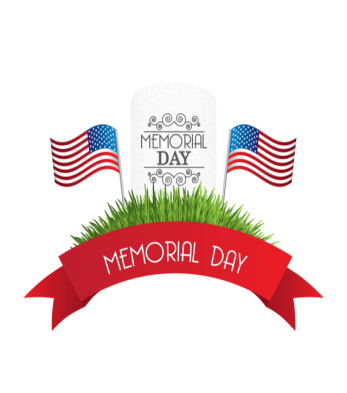                                                            31½ WG Bagel & Cream Cheese     	¼  c Tropical Fruit Salad (Pineapple, ]Papaya, Guava½ c Milk                                                                  LUNCH30MoroccoMoroccan Chicken  (2 oz Chicken & ¼ c Vegetables) ¼ c Curried Couscous1/8 c Cantaloupe ½  c Milk Veg: ¼ c Moroccan Chickpeas 1 oz m/maPM SNACK30½ c Steamed Carrot Sticks w/Veggie Dip¾ oz Cheddar Cheese (IW)